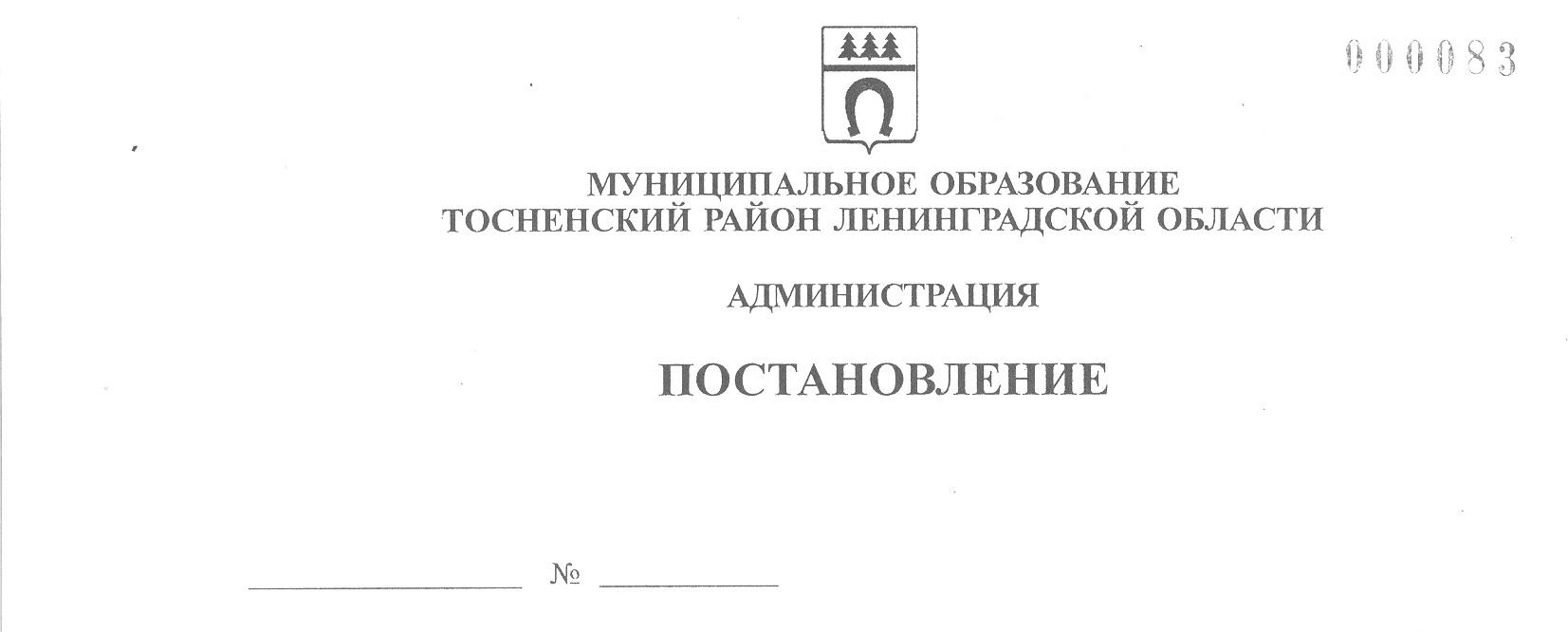 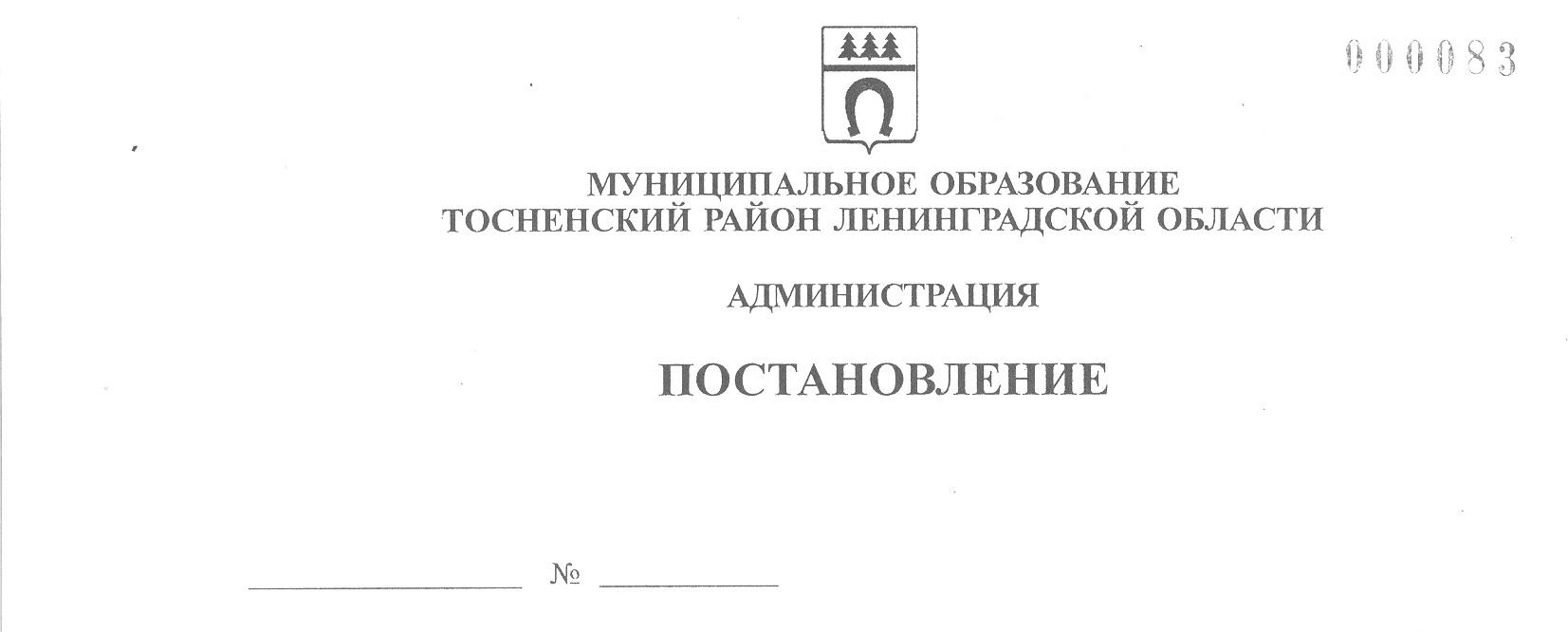 19.07.2022                               2515-паОб утверждении проекта актуализированной Схемы теплоснабжения Тосненского городского поселенияТосненского муниципального района Ленинградской областиВ соответствии с Федеральным законом от 27 июля 2010 года № 190-ФЗ «О теплоснабжении» и постановлением Правительства Российской Федерации от 22 февраля 2012 года № 154 «О требованиях к схемам теплоснабжения, порядку их разработки и утверждения» администрация муниципального образования Тосненский район Ленинградской области ПОСТАНОВЛЯЕТ:Утвердить проект актуализированной Схемы теплоснабжения муниципального образования Тосненское городское поселение Тосненского района Ленинградской области на  период до 2030 года.Опубликовать настоящее постановление на сайте администрации муниципального образования Тосненский район Ленинградской области в сети Интернет. Контроль за исполнением настоящего постановления возложить на председателя комитета по жилищно-коммунальному хозяйству и благоустройству администрации муниципального образования Тосненский район Ленинградской области Веселкова Г.Г.Глава администрации						                     А.Г. КлементьевИванова Светлана Александровна, 8(81361)33227 5 га